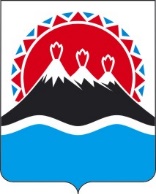 П О С Т А Н О В Л Е Н И ЕГУБЕРНАТОРА КАМЧАТСКОГО КРАЯ                   г. Петропавловск-КамчатскийВ соответствии с постановлением Губернатора Камчатского края от 18.11.2019 № 82 «Об утверждении Регламента Правительства Камчатского края»ПОСТАНОВЛЯЮ:1. Признать утратившими силу:1) постановление Губернатора Камчатского края от 06.02.2009 № 36 «О координационном штабе по мониторингу хода подготовки объектов энергетики, жилищно-коммунального хозяйства и социальной сферы к работе в осенне-зимний период и прохождению отопительного периода на территориях муниципальных образований в Камчатском крае»; 2) постановление Губернатора Камчатского края от 02.12.2009 № 266 «О внесении изменения в приложение № 1 к постановлению Губернатора Камчатского края от 06.02.2009 № 36 «О координационном штабе по мониторингу хода подготовки объектов энергетики, жилищно-коммунального хозяйства и социальной сферы к работе в осенне-зимний период и прохождению отопительного периода на территориях муниципальных образований в Камчатском крае»;3) постановление Губернатора Камчатского края от 25.05.2011 № 106 «О внесении изменения в приложение № 1 к постановлению Губернатора Камчатского края от 06.02.2009 № 36 «О координационном штабе по мониторингу хода подготовки объектов энергетики, жилищно-коммунального хозяйства и социальной сферы к работе в осенне-зимний период и прохождению отопительного периода на территориях муниципальных образований в Камчатском крае»;4) постановление Губернатора Камчатского края от 22.07.2013 № 87 «О внесении изменения в приложение № 1 к постановлению Губернатора Камчатского края от 06.02.2009 № 36 «О координационном штабе по мониторингу хода подготовки объектов энергетики, жилищно-коммунального хозяйства и социальной сферы к работе в осенне-зимний период и прохождению отопительного периода на территориях муниципальных образований в Камчатском крае»;5) постановление Губернатора Камчатского края от 21.07.2014 № 81 «О внесении изменения в приложение № 1 к постановлению Губернатора Камчатского края от 06.02.2009 № 36 «О координационном штабе по мониторингу хода подготовки объектов энергетики, жилищно-коммунального хозяйства и социальной сферы к работе в осенне-зимний период и прохождению отопительного периода на территориях муниципальных образований в Камчатском крае».2. Настоящее постановление вступает в силу через 10 дней после дня его официального опубликования.[Дата регистрации]№[Номер документа]О признании утратившими силу отдельных постановлений Губернатора Камчатского края Губернатор Камчатского края[горизонтальный штамп подписи 1]В.В. Солодов